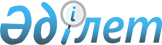 Тасқала ауданының аумағында бөлек жергiлiктi қоғамдастық жиындарын өткiзу және жергiлiктi қоғамдастық жиынына қатысу үшiн ауыл, көше, көппәтерлi тұрғын үй тұрғындары өкiлдерiнiң санын айқындау тәртiбi туралы қағидасын бекiту туралы
					
			Күшін жойған
			
			
		
					Батыс Қазақстан облысы Тасқала аудандық мәслихаттың 2014 жылғы 18 наурыздағы № 22-5 шешімі. Батыс Қазақстан облысы Әділет департаментінде 2014 жылғы 8 сәуірде № 3495 болып тіркелді. Күші жойылды - Батыс Қазақстан облысы Тасқала аудандық мәслихатының 2023 жылғы 26 қыркүйектегі № 10-2 шешімімен
      Ескерту. Күші жойылды - Батыс Қазақстан облысы Тасқала аудандық мәслихатының 26.09.2023 № 10-2 шешімімен (алғашқы ресми жарияланған күнінен кейін күнтізбелік он күн өткен соң қолданысқа енгізіледі).
      Қазақстан Республикасының 2001 жылғы 23 қаңтардағы "Қазақстан Республикасындағы жергілікті мемлекеттік басқару және өзін-өзі басқару туралы" Заңына және Қазақстан Республикасы Үкіметінің 2013 жылғы 18 қазандағы № 1106 "Бөлек жергілікті қоғамдастық жиындарын өткізудің үлгі қағидаларын бекіту туралы" қаулысына сәйкес Тасқала аудандық мәслихаты ШЕШІМ ҚАБЫЛДАДЫ:
      1. Қоса беріліп отырған Тасқала ауданының аумағында бөлек жергiлiктi қоғамдастық жиындарын өткiзу және жергiлiктi қоғамдастық жиынына қатысу үшiн ауыл, көше, көппәтерлi тұрғын үй тұрғындары өкiлдерiнiң санын айқындау тәртiбi туралы қағидасы бекітілсін.
      2. Осы шешім алғашқы ресми жарияланған күнінен бастап қолданысқа енгізіледі. Тасқала ауданының аумағында
бөлек жергiлiктi қоғамдастық
жиындарын өткiзу және жергiлiктi
қоғамдастық жиынына қатысу үшiн
ауыл, көше, көппәтерлi тұрғын үй
тұрғындары өкiлдерiнiң санын
айқындау тәртiбi туралы қағидасы
1. Жалпы ережелер
      1. Осы Тасқала ауданының аумағында бөлек жергiлiктi қоғамдастық жиындарын өткiзу және жергiлiктi қоғамдастық жиынына қатысу үшiн ауыл, көше, көппәтерлi тұрғын үй тұрғындары өкiлдерiнiң санын айқындау тәртiбi туралы қағидасы (бұдан әрі - Қағида) Қазақстан Республикасының 2001 жылғы 23 қаңтардағы "Қазақстан Республикасындағы жергiлiктi мемлекеттiк басқару және өзiн-өзi басқару туралы" Заңына және Қазақстан Республикасы Үкіметінің 2013 жылғы 18 қазандағы № 1106 "Бөлек жергілікті қоғамдастық жиындарын өткізудің қағидаларын бекіту туралы" қаулысына сәйкес әзiрлендi және Тасқала ауданында бөлек жергiлiктi қоғамдастық жиындарын өткiзу және ауыл, көше, көппәтерлi тұрғын үй тұрғындары өкiлдерiнiң санын айқындау тәртiбiн белгiлейдi.
      2. Тасқала ауданының аумағындағы ауылдың, көшенің, көппәтерлі тұрғын үй тұрғындарының бөлек жергілікті қоғамдастық жиындары (бұдан әрі - бөлек жиын) жергілікті қоғамдастықтың жиынына қатысу үшін өкілдерді сайлау мақсатында шақырылады және өткізіледі. 2. Бөлек жергілікті қоғамдастық
жиындарын өткiзу тәртiбi
      3. Бөлек жиынды Тасқала ауданының ауылдық округтерінің әкiмдерi шақырады.
      Тасқала ауданы әкiмiнiң жергiлiктi қоғамдастық жиынын өткiзуге оң шешiмi бар болған жағдайда бөлек жиынды өткiзуге болады.
      4. Жергiлiктi қоғамдастық халқы бөлек жиындардың шақырылу уақыты, орны және талқыланатын мәселелер туралы бұқаралық ақпарат құралдары арқылы немесе өзге де тәсiлдермен олар өткiзiлетiн күнге дейiн күнтiзбелiк он күннен кешiктiрiлмей хабардар етiледi.
      5. Ауыл, көше, көппәтерлі тұрғын үй шегiнде бөлек жиынды өткiзудi тиісті ауылдық округтiң әкiмi ұйымдастырады.
      6. Бөлек жиынды ашудың алдында ауылдың, көшенің, көппәтерлi тұрғын үйдiң қатысып отырған және оған қатысуға құқығы бар тұрғындарын тіркеу жүргізіледі.
      Жергілікті қоғамдастық жиыны мен жергілікті қоғамдастық жиналысына кәмелетке толмаған адамдардың, сот әрекетке қабілетсіз деп таныған адамдардың, сондай-ақ сот үкімімен бас бостандығынан айыру орындарындағы адамдардың қатысуға құқығы жоқ.
      7. Бөлек жиынды ауылдық округ әкiмi немесе ол уәкiлеттiк берген тұлға ашады.
      Ауылдық округ әкiмi немесе ол уәкiлеттiк берген тұлға бөлек жиынның төрағасы болып табылады.
      Бөлек жиынның хаттамасын рәсiмдеу үшiн ашық дауыспен хатшы сайланады.
      8. Жергілікті қоғамдастық жиынына қатысу үшін ауыл, көше, көппәтерлі тұрғын үй тұрғындары өкілдерінің кандидатураларын осы қағидамен айқындалған сандық құрамға сәйкес бөлек жиынның қатысушылары ұсынады
      Жергілікті қоғамдастық жиынына қатысу үшін ауыл, көше, көппәтерлі тұрғын үй тұрғындары өкілдерінің саны тең өкілдік ету қағидаты негізінде айқындалады.
      9. Дауыс беру ашық түрде әрбiр кандидатура бойынша дербес жүргiзiледi. Бөлек жиын қатысушыларының ең көп дауыстарына ие болған кандидаттар сайланған болып есептеледi.
      10. Бөлек жиында хаттама жүргiзiледi, оған төраға мен хатшы қол қояды және оны ауылдық округ әкiмiнiң аппаратына бередi. 3. Жергiлiктi қоғамдастық жиынына қатысу
үшiн ауыл, көше, көппәтерлi тұрғын үй
тұрғындары өкiлдерiнiң санын айқындау
      11. Тасқала ауданының аумағында жергiлiктi қоғамдастық жиынына қатысу үшiн ауыл, көше, көппәтерлi тұрғын үй тұрғындары өкiлдерiнiң саны ауыл, көше, көппәтерлi тұрғын үй тұрғындарының бір пайызы (бір өкілден кем емес) негізінде айқындалады.
					© 2012. Қазақстан Республикасы Әділет министрлігінің «Қазақстан Республикасының Заңнама және құқықтық ақпарат институты» ШЖҚ РМК
				
      Сессия төрағасы

Ж. Жамансариев

      Аудандық мәслихат хатшысы

С. Рахимов
2014 жылғы 18 наурыздағы № 22-5
Тасқала аудандық мәслихатының
шешімімен бекітілген